FUNDAÇÃO EDUCACIONAL CLAUDINO FRANCIO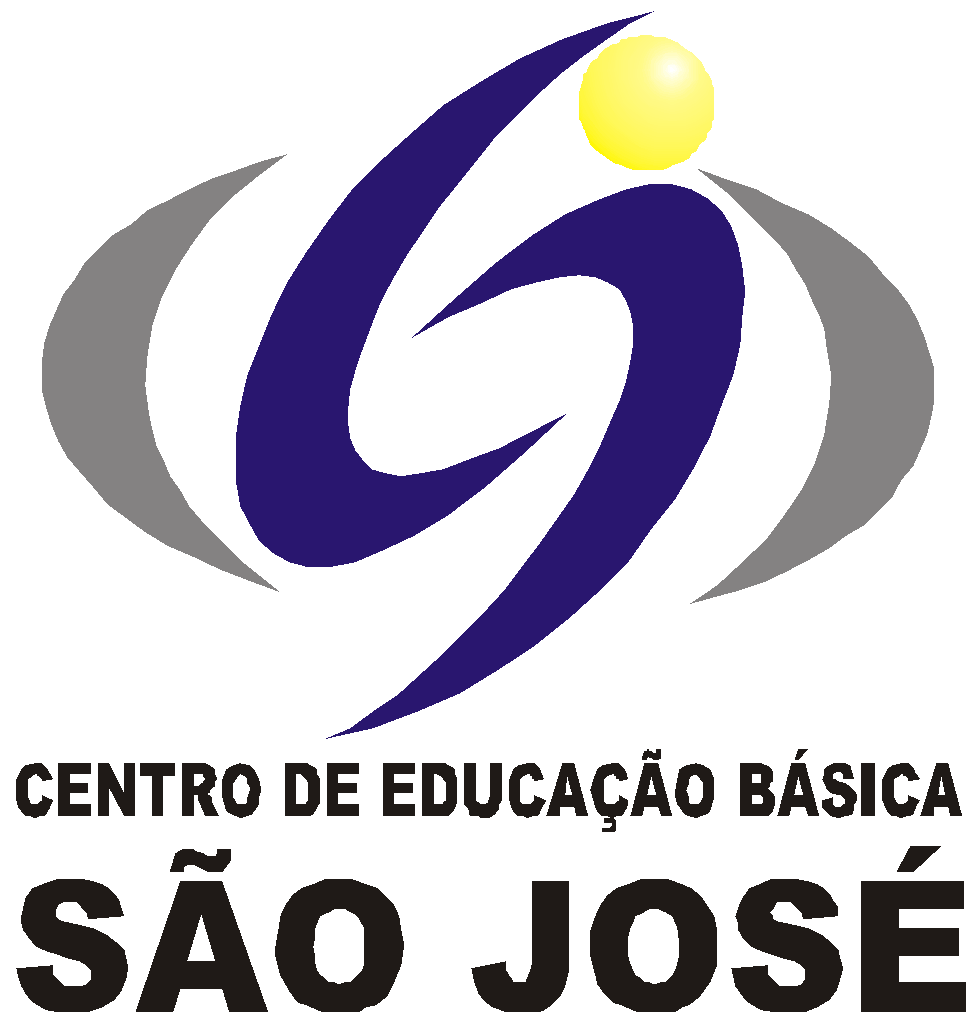 CENTRO DE EDUCAÇÃO BÁSICA SÃO JOSÉ                         Roteiro de Estudo Semanal 4º ano A Professora DilcKConteúdo Programático de 20 a 25 de julhoSenhores Pais, Conforme comunicado enviado no dia 10 de julho, esta semana retornaremos com as aulas presenciais, seguindo o Plano de Contingência. Os alunos que já entregaram o termo na secretaria acompanharão as aulas presenciais todos os dias das 7h às 11h. Os alunos do grupo de risco ou que optarem por permanecer em casa deverão acompanhar a transmissão das aulas on-line das 7h às 11h, seguindo o Roteiro de Estudos.Este é o link FIXO para todas as aulas, todos os dias: http://meet.google.com/ais-aihc-rqpAtenciosamente,Equipe Pedagógica                                                                                 20/07/2020                                                                                 20/07/2020                                                                                 20/07/2020HORÁRIOSEGUNDACONTEÚDOS7h – 7h50PORTUGUÊSUnidade 4 - Abram - se as cortinas…Páginas 58 a 61.Correção: lição 13.7h50 – 8h40PORTUGUÊSTarefa - lição 14.INTERVALOSERÁ EM SALA DE AULA9h - 9h50HIST/GEOCorreção: página 179. (História)Unidade 2 - Paisagem em transformação Páginas 232 a 235. (GEO)9h50 -10h40EDUCAÇÃO FÍSICASubstituição10h40 - 11hINGLÊS LUCIANAApostila, p. 18 até 20.21/07/202021/07/202021/07/2020HORÁRIOTERÇACONTEÚDOS7h – 7h50MATEMÁTICADSOP - páginas 17 a 19.7h50 – 8h40MATEMÁTICACorreção: DSOP - página 16.Correção: DSOP - páginas 20 a 23.Tarefa - recortar os anexos - 13 a 17.Tarefa - DSOP/páginas 24 a 27.INTERVALOSERÁ EM SALA DE AULA9h - 9h50PORTUGUÊSCorreção: lição 14.Unidade 4 - Abram - se as cortinas…Páginas 78 a 81.9h - 9h50PORTUGUÊSCorreção: lição 14.Unidade 4 - Abram - se as cortinas…Páginas 78 a 81.9h50 -10h40INGLÊS LUCIANAApostila, p. 21 a 22.10h40 - 11hPORTUGUÊSTarefa - lição 15.22/07/202022/07/202022/07/2020HORÁRIOQUARTACONTEÚDOS7h – 7h50CIÊNCIASUnidade 2 - Água, manutenção da vida!Páginas 39 a 48.7h50 – 8h40CIÊNCIASTarefa - lição 5.INTERVALOSERÁ EM SALA DE AULA9h - 9h50MATEMÁTICAUnidade 9 - Produtos orgânicos da marca “Verde que te quero verde”Páginas 135 a 140.9h - 9h50MATEMÁTICAUnidade 9 - Produtos orgânicos da marca “Verde que te quero verde”Páginas 135 a 140.9h50 -10h40MATEMÁTICAJogo: Sacolão sustentável10h40 - 11hMATEMÁTICATarefa - lição 12.23/07/202023/07/202023/07/2020HORÁRIOQUINTACONTEÚDOS7h – 7h50MÚSICAConversaremos sobre a diferença do balé clássico para o balé contemporâneo 7h50 – 8h40ARTESApostila de artes página 55 A arquitetura e o urbanismo pesquisar estruturas prediais e habitacionais que demonstram a evolução das construções.INTERVALOSERÁ EM SALA DE AULA9h - 9h50HIST/GEOUnidade 2 - Paisagem em transformação Páginas 236 e 237.9h - 9h50HIST/GEOUnidade 2 - Paisagem em transformação Páginas 236 e 237.9h50 -10h40HIST/GEOUnidade 2 - Paisagem em transformação Páginas 238 a 241.10h40 - 11hPORTUGUÊS - LIMTarefa - Folha 4.24/07/202024/07/202024/07/2020HORÁRIOSEXTACONTEÚDOS7h – 7h50PORTUGUÊSUnidade 4 - Abram - se as cortinas…Páginas 82 e 83.7h50 – 8h40REC AQUÁTICAOrientações sobre o CoronavírusINTERVALOSERÁ EM SALA DE AULA9h - 9h50PORTUGUÊSCorreção: lição 15.Tarefa - lição 16.9h - 9h50PORTUGUÊSCorreção: lição 15.Tarefa - lição 16.9h50 -10h40MATEMÁTICAUnidade 9: Produtos orgânicos da marca “Verde que te quero verde”Páginas 141 e 142.10h40 - 11hMATEMÁTICACorreção: lição 12.Tarefa - lição 13.Tarefa - DSOP - páginas 28 e 29.25/07/2020 - SÁBADO LETIVO25/07/2020 - SÁBADO LETIVO25/07/2020 - SÁBADO LETIVOHORÁRIOQUINTACONTEÚDOS7h – 7h50MÚSICAPágina 25 da apostila. 7h50 – 8h40ARTESApostila de artes página 55 A arquitetura e o urbanismo pesquisar estruturas prediais e habitacionais que demonstram a evolução das construções.INTERVALOSERÁ EM SALA DE AULA9h - 9h50HIST/GEOUnidade 2 - Paisagem em transformação.Páginas 244 a 247.9h - 9h50HIST/GEOUnidade 2 - Paisagem em transformação.Páginas 244 a 247.9h50 -10h40HIST/GEOTarefa - páginas 242 e 243. (Geo)Para (30/07)10h40 - 11hPORTUGUÊS - LIMFolha 5.